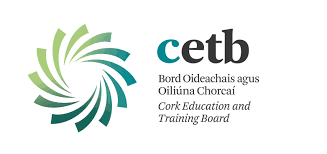 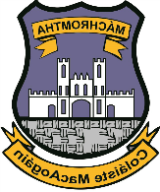 POLICY FOR ADMISSION TO SCHOOL YEAR 2021/2022Bishop McEgan College MacroomCo CorkA decision on an application for admission will be based on the implementation of this Policy, the information set out in the annual Admission Notice of the school and the information provided by the Applicant in the application for admission, once received before the closing date set out in the annual Admission Notice. The Principal of Bishop McEgan College is responsible for the implementation of this Admission Policy.Introduction to Bishop McEgan College Our Mission: To care equally for all, and to promote learning, hard work and responsibility in an ordered and disciplined environment.History: McEgan College is a co-educational post-primary DEIS school under the trusteeship of Cork ETB, providing a broad curriculum to both girls and boys up to Leaving Certificate level. In 1984 saw an extension of ten rooms and in 1996 three additional classrooms were added to the College. In 2011 the college opened an ASD unit and in 2014 a MGLD unit was added. The college also caters for Post Leaving Certificate courses and night classes. If you wish to find out more about enrolling into McEgan College of Further Education, please access the link ; https://www.mcegan.ie/images/2019-2020/EnrolmentpolicyPLC.pdfGeography: McEgan College is in the centre of Macroom in Mid Cork. It is located on the N22 between Cork and Kerry, 38km from Cork and 48km from KillarneyPatron: McEgan College is part of Cork Education and Training Board (Cork ETB).  Cork ETB was established under the Education and Training Boards Act, 2013.School Size: The College has a current second level enrolment of 184. There are two classes of 1st, 2nd and 3rd year, one Transition year class, with one 5th year and one LCA5 class and one 6th year and one LCA6 class. Educational Environment: McEgan College offers Junior Cycle, Junior Certificate Schools Programme (JCSP), Transition Year, Leaving Certificate, Leaving Certificate Vocational Programme and Leaving Certificate Applied. We are part of UCC+ and CIT Access linked schools, have Home School Community Liaison support, and engage in the School Completion Programme. The college prides itself on its excellent academic attainment and progression to appropriate FE and HE institutes.Curricular programmes; Wellbeing programme, Transition Year programme, Coding, Gaisce, Student council, Academic Mentoring programme, Drive for Life First Aid Training and Certification, School`s Business Partnership with Boots Pharmacy, School Bank with BOI, Enterprise Mini- Company with Cork Enterprise Board, Be Smart Programme with Trend Micro etc,Extra-Curricular Opportunities; Sports, Debating, Musicals, Drama, Science competitions, two Green flags, one for energy and one for water. We also have an Amber flag from Pieta House, Garda Youth Awards and Cookery competitions, links with CDYS (Cork Diocese Youth Services) annual trip to Lourdes and fundraisers for numerous charities.Links to community; TESS, EWO, HSE, Gardaí, Foróige, Community Drug worker, Business in the Community, work experience links for TY and LCA students. TABLE OF CONTENTSPART A – General Information for All ApplicantsGlossary of termsAdmission StatementLegal FrameworkGeneral Admission Provisions PART B - Information for Specific Categories of ApplicantsApplication to the First-Year GroupApplication to All Year Groups Other Than First YearApplication to the Special ClassesPART AGeneral Information for All Applicants1.	Glossary of terms2.	Admission Statement3.	Legal Framework4.	General Admission Provisions (for all Applicants)Glossary of Terms‘Applicant’ means the parent / guardian of a Student, or, in the case of a Student who has reached the age of 18 years, the Student, who has made an application for admission to Bishop McEgan College.‘Student’ means the person in respect of whom the application is being made. All uses of the word throughout this Policy therefore imply ‘prospective’ as part of the interpretation. That is, the use of the word ‘Student’ does not mean that the application for him/her has been accepted such that s/he is regarded as a Student of Bishop McEgan College by virtue of application alone.‘Gender’, in line with the definition of “the gender ground” in the Equal Status Act 2000, is such that “one is male and the other is female”. This does not prejudice any Student who is Intersex or identifies as Androgynous/Androgyne, Bigender, Demigender, Gender Fluid, Genderqueer, Multigender, Neutrois, Non-binary, Transgender, Transsexual or otherwise.‘Catchment Area’ refers to the designated residential area for application to all classes other than the Special Class in Bishop McEgan College in respect of the person on whose behalf the application is being made. The catchment area for Bishop McEgan College is defined as the urban area of Macroom to Ballyvourney and Ballymakeera to the west, the parish of Clondrohid to the north, the parish of Aghina and Coachford to the east, Cloughduv to the southeast, Iveleary to the south and Kilnamartyra to west. Primary schools within this area include, primary schools in the town of Macroom, Clondrohid, Carriganima, Muinefluich, Ballinagree, Bealnamorrive, Rusheen, Canovee, Cloughduv, Kilmurry, Kilbarry, Dromleigh, Inchigeela, Terelton and Kilnamartyra.Catchment Area for the Special Classes refers to the designated residential area for application to the Special Classes within Bishop McEgan College in respect of the person on whose behalf the application is being made. The catchment area for the Special Classes within Bishop McEgan College is defined as: local school within the catchment area and students must have a recognised diagnosis of ASD or MGLD from an educational psychologist and consultation with the SENO.‘Parent’ has the same meaning as in the Education Act 1998 and includes a foster parent and a guardian appointed under the Guardianship of Children Acts, 1964 to 1997.For the purpose of the selection criterion relating to the student having a sibling who previously attended the school, ‘Sibling’ refers to full siblings, half-siblings, foster-siblings and step-siblings. ‘Special Class’ means a class that has, with the approval of the Minister of Education and Skills, been established by a school to provide an education exclusively for Students with a category or categories of special educational needs specified by the Minister of Education and Skills. Bishop McEgan College has a Special Class, established to cater for the special educational needs of students with Autism/Autistic Spectrum Disorders and Moderate General Learning Disability, ‘First-Year’ means the intake group of Students for the most junior class or year in a school.Admission Statement Characteristic Spirit Statement for Cork Education and Training Board Non-Designated Schools and Colleges Cork Education and Training Board is the patron of Bishop McEgan College. Bishop McEgan College is a state, co-educational, multi-denominational school underpinned by the core values of:  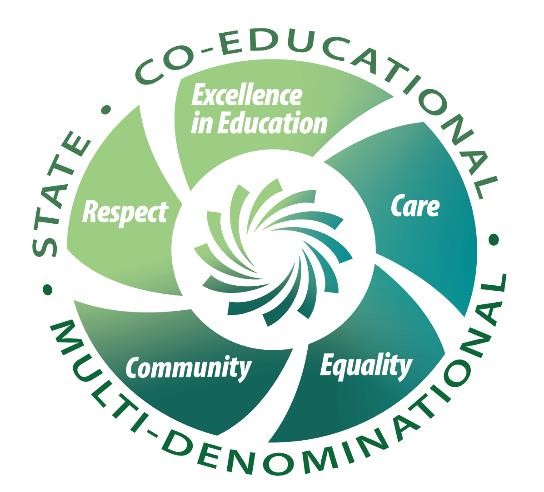 Excellence in Education  Care  Equality  Community   Respect.  As the state provider of education, the ETB sector defines a ‘multi-denominational’ school in the following way:  In ETB schools, all students are given equal opportunities for enrolment in line with the Education (Admissions to School) Act 2018.  Once enrolled, our schools strive to provide all students with equal opportunities to engage with the curriculum and school life. In all aspects of school life all members of our school communities are treated equitably regardless of their race, gender, religion/belief, age, family status, civil status, membership of the Traveller community, sexual orientation, ability or socioeconomic status.   Our schools provide a safe physical and social environment that reinforces a sense of belonging to the school community and wider society. They strive to enable every student to realise their full potential regardless of any aspect of their identity or background. Our schools promote a fully inclusive education that recognises the plurality of identities, beliefs and values held by students, parents and staff. We prepare open-minded, culturally sensitive and responsible citizens with a strong sense of shared values.  In ETB schools, students of all religions and beliefs are treated equally.  The school environment and activities do not privilege any particular group over another whilst at the same time acknowledging and facilitating students of all religions and beliefs.  Accordingly, Bishop McEgan College shall not discriminate in its admission of a Student based on the following grounds:Gender of the Student or Applicant. However, where a school admits students of one gender only, it is not discriminatory to refuse to admit Students not of that gender;Civil status of the Student or Applicant;Family status of the Student or Applicant;Sexual orientation of the Student or Applicant;Religion of the Student or Applicant; Disability of the Student or Applicant;Race of the Student or Applicant;The Student’s or Applicant’s membership of the Traveller community;Special educational needs of the Student or Applicant. However, where the school provides education exclusively for a category or categories of special educational need(s) in a Special Class, it is not discriminatory to refuse to admit to that class a Student who does not have the specified special educational need(s).Bishop McEgan College shall not charge fees or payments or seek contributions as a condition of admission or continued enrolment of a Student. Legal Framework Cork ETB was established under the Education and Training Board Act 2013 which sets out the functions of all ETBs, including to establish and maintain recognised schools, centres for education and education and training facilities in each ETB’s functional area. The board of management of Bishop McEgan College is a committee established under section 44 of the Education and Training Board Act 2013 and also constitutes a board of management within the meaning of the Education Act 1998.The Education (Admission to Schools) Act 2018 and the Education (Welfare) Act 2000 place a duty on all recognised schools to prepare and publish an Admission Policy.The Education Act, 1998 provides for an appeal process in the event of a refusal to enrol. The appeal process is set out in section 5.3 in respect of applications made to the First-Year Group and in section 6.3 in respect of applications made to all years other than the First-Year Group.Section 62(7)(n) of the Education Act 1998 requires each school to set out in its Admission Policy the arrangements it has in place where a parent, or student over 18 years of age, requests that the student opt-out of religious instruction.Opting Out of Religious InstructionIt is important to understand that our school does not provide ‘religious instruction’ and therefore the legal requirement to advise of the option to opt-out of religious instruction does not arise in this school. There is an important distinction between ‘religious instruction’ and ‘religious education’:  Religious instruction is a term used in Ireland to indicate instruction in accordance with the rites, practices and teachings of a particular religion or denomination for pupils of that religious tradition.Religious education is open to all pupils regardless of their commitment to any particular religion or worldview. It seeks to contribute to the spiritual and moral development of all students equally.As ETB schools are ‘multi-denominational’, Bishop McEgan College supports the provision of religious education that caters for all students regardless of their religious or non-religious beliefs.  General Admission Provisions A decision on an application for admission shall be based on:the implementation of this Admission Policy, the annual Admission Notice of the school, and theinformation provided by the Applicant in the application for admission.If, prior to the commencement of section 62 of the Education Act 1998 by the Education (Admission to Schools) Act 2018 on the 1st February 2020, Bishop McEgan College had confirmed, in writing, that an Applicant had been placed on a list relating to the allocation of school places for entrance before the 1st February 2025, then this confirmation is still valid and the Applicant will be offered that place.In processing an application Bishop McEgan College shall not consider:The payment of fees or contributions to the school;A Student’s academic ability, skills or aptitude; unless:it is necessary to ascertain whether or not the Student has the category of special educational needs concerned for admission to a school approved by the Minister of Education and Skills providing education exclusively to Students with a specified category of special educational needs or a special classThe occupation, financial status, academic ability, skills or aptitude of a Student’s Parent(s);A requirement that a Student or his or her Parent(s), attend an interview, open day or other meeting as a condition of admission;A Student’s connection to the school due to a member of his or her family attending or having previously attended the school unless the connection is a sibling of the Student concerned attending, or having attended, the school.The date and time on which an application for admission was received by the school as long as it is received during the period specified for receiving applications set out in the annual Admission Notice for that academic year.Bishop McEgan College will consider the offer of a place to every Student seeking admission to the school, unless the following applies:The Parent fails to confirm in writing that s/he accepts the Student Code of Behaviour and he/she shall make all reasonable efforts to ensure compliance with such code by the student; The Student seeking admission to a Special Class in the school does not have the category of special educational needs specified by the Minister of Education and Skills in respect of that class.   The subject choice which student is looking to access is oversubscribed in years other than first yearWhere Bishop McEgan College considers an application, each Student shall receive a place, unless the school is oversubscribed, in which case, selection criteria will be applied to each application. Section 5 of this Policy addresses the selection criteria and other matters related to the admission provisions for the First-Year Group.Section 6 of this Policy addresses the selection criteria and other matters related to the admission provisions for all year groups other than First-Year.Section 7 of this Policy addresses the selection criteria and other matters related to the admission provisions for the Special Classes.PART BInformation for Specific Categories of ApplicantsApplication to the First-Year GroupApplication to All Year Groups Other Than First-YearApplication to the Special ClassesApplication to the First-Year Group Admission Provisions (First-Year Group)OversubscriptionSelection criteria in order of prioritySelection processLate ApplicationsSecond/third-round offers of a placeAcceptance of a placeRefusalWithdrawal of an offer AppealsAppealsAppeal where refusal was due to oversubscriptionAppeal where refusal was for a reason other than oversubscriptionBasis for appealAdmission Provisions (First Year Group) Where Bishop McEgan College is not oversubscribed, all Students will be offered a school place, subject to sections 4.7 to 4.10. A Student applying for the First Year Group but seeking admission to the Special Class should see section 7 of this Admission Policy.OversubscriptionWhen the number of applications exceeds the number of places available, the published selection criteria as set out at section 5.1.2 below will apply and a waiting list shall be compiled which shall remain valid only for the school year in respect of which the applications are made. Where Bishop McEgan College is in a position to offer further school places that become available for and during that academic year, places will be offered in accordance with the order of priority in which Students have been placed on the waiting list.For the avoidance of doubt, if a Student does not receive a place in the school for a given academic year, but s/he wishes to be considered for admission to the same year group in the following academic year, a new application must be made on behalf of that Student during the dates specified by the school as being the period when it will accept applications to all year groups other than First-Year.Where the school is oversubscribed, any selection criteria that are not included in this Admission Policy shall not be considered in determining whether or not a Student is admitted to the school. Selection criteria in order of priorityBishop McEgan College will apply the following criteria for admission to the First-Year Group:If the Student resides in the Catchment Area;If the Student has siblings currently enrolled in the school;If the Student has siblings who were previously enrolled in the         school;If the child is the first-born child in their household within the catchment area. The catchment area for Bishop McEgan College is defined as the urban area of Macroom to Ballyvourney and Ballymakeera to the west, the parish of Clondrohid to the north, the parish of Aghina and Coachford to the east, Cloughduv to the southeast, Iveleary to the south and Kilnamartyra to west. Primary schools within the catchment areaSelection processBishop McEgan College will apply the selection process as follows: Applications are considered against the published selection criteria. Places will be offered in the first instance to those who meet the first criterion.  Subsequently, where the school still has places available, the remaining Applicants are considered in light of the second criterion and those Applicants who meet this criterion will be offered a place within the school. This process is continuously carried out until all available places have been offered and accepted. An Applicant will be offered a place in Bishop McEgan College based on the number of the published selection criterion met by him/her i.e. an Applicant who meets three of the specified application criteria will be given priority over an Applicant who meets two of the specified application criteria.  Where two or more applications are tied in the foregoing selection process, Bishop McEgan College, will apply a random lottery to assign any available places in the school, or on the waiting list, to those applications. This lottery will take place as follows:In the instance where the number of applicants for a place exceeds the number of places in the school the following process should apply. The Board of Management will oversee this process.  The allocation of places will be conducted at a Board of Management meeting, in the presence of an independent observer.Applications will be divided into categories based on the criteria for allocation of places stated in the policy.Starting with category Number 1, places will be offered to applicants. Where there are sufficient places to offer all applicants who qualify under category Number 1 a place, this will be done and the process of offering places will move on to criterion number 2.The process outlined above will be repeated for the subsequent categories until the process reaches a category where the remaining number of places available is less than the number of applicants within this category. Where the remaining number of available places is less that the total number of applicants within a category, the remaining places will be offered by means of a lottery involving all the applicants within this category. When all available places have been allocated, the remaining applicants within the category will be placed on a waiting list in rank order based on the lottery. The process of placing applicants on the waiting list in rank order will then be repeated for each subsequent category until all unsuccessful applicants have been allocated a place on the waiting list.The waiting list will be recorded on school headed paper and the record will be signed in the presence of the Board of Management by the Chairperson of the Board of Management and the independent observer.Late applicationsAn application received by Bishop McEgan College after the closing date published by the school, and set out in the Admission Notice, is considered a late application for the purposes of this Admission Policy. Where Bishop McEgan College is oversubscribed and receives a late application for admission, that application will receive a place on the waiting list beneath Applicants whose applications were received by the school before the closing date for applications. Such late applications will be placed on the waiting list in accordance with the date and time they were received by the school. Where Bishop McEgan College is not oversubscribed and it receives a late application, the Student seeking admission will receive an offer of a place within the school, subject to sections 4.7 to 4.10, and the same process as applies to Applicants whose applications were received before the closing date will be applied i.e. an Acceptance Form will be issued to the Applicant for completion and return to the school within 2 weeks of issue.  Second/third-round offers of a placeWhere a Student is in receipt of an offer of a place within Bishop McEgan Collegebut does not accept the offer, or the school withdraws the offer in line with the relevant provisions of this Policy, the place will be offered to the next Student on the waiting list in a second-round of offers. This process will continue throughout third and fourth rounds etc. until all places within the school have been filled.Acceptance of a place If the Student in respect of whom the application is made is offered a place, the Applicant will be issued with an Acceptance Form by the school. The Applicant shall indicate acceptance of an offer by fully completing and returning the Acceptance Form by the date set out in the School’s Admission Notice, or within 2 weeks of issuing by the school if it is a late application or if it is a second/third-round offer. This includes indicating whether or not s/he has applied for and is awaiting confirmation of an offer of admission from another school. Failure to fully complete and return the Acceptance Form to the school by the date set out in the School’s Admission Notice, or within 2 weeks of issuing by the school if it is a late application or if it is a second/third-round offer, may result in withdrawal of an offer, in line with the grounds for withdrawal of an offer, as set out below.RefusalWhere a Student in respect of whom an application is being sought has not been offered a school place, the Applicant will be provided in writing with:The reasons that the Student was not offered a place in Bishop McEgan College  Details of the Student’s ranking against the published selection criteria, if the year-group to which the Applicant is applying is oversubscribed.Details of the Student’s place on the waiting list, if applicable; and Details of the Applicant’s right to appeal the decision.In addition to the conditions for consideration of an application as set out at 4.7 to 4.10, an offer of admission may not be made where:The information contained in the application is false or misleading in a material respect.Withdrawal of an offerAn offer of admission may be withdrawn where: The information contained in the application is false or misleading in a material respect, orThe Applicant fails to confirm acceptance of an offer of admission on or before the date set out in the annual Admission Notice of the school for the academic year for which s/he is applying, or in the case of a late application, or second/third-round offer,  within 2 weeks, orAn Applicant has not indicated:whether or not s/he has applied for and is awaiting confirmation of an offer from another school(s) and if so, the details of the school(s);andwhether or not or s/he has accepted an offer of admission from another school(s) and if so, the details of the offer(s).If an offer of a place is withdrawn by the school, the Student on whose behalf the application was made shall lose his/her place on the admission list or waiting list for that academic year and any subsequent applications for the same academic year on behalf of that Student shall be treated as a late application in line with section 5.1.4 above.AppealsFor information relating to an Applicant’s right to appeal a decision by Bishop McEgan College regarding admission to the First-Year Group, see section 5.3.5.3 Appeals Appeal where refusal was due to oversubscription:An Applicant who was refused admission because the school is oversubscribed and who wishes to appeal this decision must submit his/her appeal in writing, via a Section 29 Appeal Application Form, available from the school office and on the school’s website,  for it to be reviewed by the board of management of Bishop McEgan College at Macroom, Co Cork, tel no. 026-41076, email info.office@mcegan.ie . Such an appeal must be brought within fourteen calendar days of receipt by the Applicant of the school’s decision to refuse to admit. However, if a different time period for the bringing of such an appeal is specified by the Minister for Education and Skills after the publication of this Policy, same shall apply instead.If an Applicant is not satisfied with the decision of the board of management, or the board of management is not in a position to review the decision to refuse admission, the Applicant may apply to bring an appeal to an appeals committee established by the Minister for Education and Skills under section 29A of the Education Act 1998.Appeal where refusal was for a reason other than oversubscription:An Applicant who was refused admission to Bishop McEgan College for a reason other than  the school being oversubscribed and who wishes to appeal this decision may choose to put his/her appeal in writing, via a Section 29 Appeal Application Form, available from the school office and on the school’s website, for it to be reviewed by the board of management of Bishop McEgan College. Such an appeal must be brought within fourteen calendar days of receipt by the Applicant of the school’s decision to refuse to admit. However, if a different time period for the bringing of such an appeal is specified by the Minister for Education and Skills after the publication of this policy, same shall apply instead.Where an applicant has been refused admission due to a reason other than the school being oversubscribed, the applicant may request a review of that decision by the Board of Management prior to making an appeal under Section 29 of the Education Act 1998If an Applicant who chooses to appeal to the board of management is not satisfied with the decision of the board of management, the Applicant may also apply to bring an appeal to an appeals committee established by the Minister for Education and Skills under section 29A of the Education Act 1998.  Basis for appeal:As required by section 29C(2) of the Education Act 1998, an application to appeal must be based on the implementation of this Admission Policy, the content of the school’s Admission Notice and also set out the grounds of the request to appeal the decision.6  Application to All Year Groups Other Than First-Year Admission Provisions (other than First-Year)OversubscriptionSelection criteria in order of prioritySelection processLate ApplicationsSecond/third-round offers of a placeAcceptance of a placeRefusalWithdrawal of an offer Appeals6.2 AppealsAppeal where refusal was due to oversubscriptionAppeal where refusal was for a reason other than oversubscriptionBasis for appealAdmission Provisions (Other Than First-Year) Where Bishop McEgan College is not oversubscribed, all Students will be offered a school place, subject to sections 4.7 to 4.10. A Student applying for admission to a year-group other than First-Year but seeking admission to the Special Class should see section 7 of this Admission Policy.OversubscriptionWhen the number of applications exceeds the number of places available, the published selection criteria as set out at section 6.1.2 below will apply and a waiting list shall be compiled which shall remain valid only for the school year in respect of which the applications are made. Where Bishop McEgan College is in a position to offer further school places that become available for and during that academic year, places will be offered in accordance with the order of priority in which Students have been placed on the waiting list.For the avoidance of doubt, if a Student does not receive a place in the school for a given academic year, but s/he wishes to be considered for admission to the same year group in the following academic year, a new application must be made on behalf of that Student during the dates specified by the school as being the period when it will accept applications to all years other than the First Year Group.Where the school is oversubscribed, any selection criteria that are not included in this Admission Policy shall not be considered in determining whether or not a Student is admitted to the school. Selection criteria in order of priorityBishop McEgan College will apply the following criteria for admission to a year-group other than First-Year:If the Student resides in the catchment area;If the Student has siblings currently enrolled in the school;If the Student has siblings who were previously enrolled in the school;If the student is the first born of the family and resides in the catchment area as previously mentioned;All other applicants will be placed on a waiting list in the event that a mid-school year vacancy should arise;Any selection criteria that are not included in this Admission Policy shall not be considered in determining whether or not an Applicant is admitted.Selection processBishop McEgan College will apply the selection process as follows:Applications are considered against the published selection criteria. Places will be offered in the first instance to those who meet the first criterion.  Subsequently, where the school still has places available, the remaining Applicants are considered in light of the second criterion and those Applicants who meet this criterion will be offered a place within the school. This process is continuously carried out until all available places have been offered and accepted. Where two or more applications are tied in the foregoing selection process, Bishop McEgan College, will apply a random lottery to assign any available places in the school, or on the waiting list, to those applications. This lottery will take place as follows:In the instance where the number of applicants for a place exceeds the number of places in the school the following process should apply. The Board of Management will oversee this process.  The allocation of places will be conducted at a Board of Management meeting, in the presence of an independent observer.Applications will be divided into categories based on the criteria for allocation of places stated in the policy.Starting with category Number 1, places will be offered to applicants. Where there are sufficient places to offer all applicants who qualify under category Number 1 a place, this will be done and the process of offering places will move on to criterion number 2.The process outlined above will be repeated for the subsequent categories until the process reaches a category where the remaining number of places available is less than the number of applicants within this category. Where the remaining number of available places is less that the total number of applicants within a category, the remaining places will be offered by means of a lottery involving all the applicants within this category. When all available places have been allocated, the remaining applicants within the category will be placed on a waiting list in rank order based on the lottery. The process of placing applicants on the waiting list in rank order will then be repeated for each subsequent category until all unsuccessful applicants have been allocated a place on the waiting list.The waiting list will be recorded on school headed paper and the record will be signed in the presence of the Board of Management by the Chairperson of the Board of Management and the independent observer.Late applications:An application received by Bishop McEgan College after the closing date published by Bishop McEgan College, and set out in the Admission Notice, is considered a late application for the purposes of this Admission Policy. Where Bishop McEgan College is oversubscribed and receives a late application for admission, that application will receive a place on the waiting list beneath Applicants whose applications were received by the school before the closing date for applications. Such late applications will be placed on the waiting list in accordance with the date and time they were received by the school. Where Bishop McEgan College is not oversubscribed and it receives a late application, the Student seeking admission will receive an offer of a place within Bishop McEgan College, subject to sections 4.7 to 4.10, and the same process as applies to Applicants whose applications were received before the closing date will be applied i.e. an Acceptance Form will be issued to the Applicant for completion and return to the school within 2 weeks of issue.  Second/third-round offers of a placeWhere a Student is in receipt of an offer of a place within Bishop McEgan College but does not accept the offer, or the school withdraws the offer in line with the relevant provisions of this Policy, the place will be offered to the next Student on the waiting list in a second-round of offers. This process will continue throughout third and fourth rounds etc. until all places within the school have been filled.Acceptance of a place:If the Student in respect of whom the application is made is offered a place, the Applicant will be issued with an Acceptance Form by the school.The Applicant shall indicate acceptance of an offer by fully completing and returning the Acceptance Form by the date set out in the School Admission Notice, or within 2 weeks of issuing by the school if it is a late application or if it is a second/third-round offer. This includes indicating whether or not s/he has applied for and is awaiting confirmation of an offer of admission from another school. Failure to fully complete and return the Acceptance Form to the school by the date set out in the School Admission Notice, or within 2 weeks of issuing by the school if it is a late application or if it is a second/third-round offer, may result in withdrawal of an offer, in line with the grounds for withdrawal of an offer, as set out below.Refusal:Where a Student in respect of whom an application is being sought has not been offered a school place, the Applicant will be provided in writing with:The reasons that the Student was not offered a place in Bishop McEgan College Details of the Student’s ranking against the published selection criteria, if the year-group to which the Applicant is applying is oversubscribed Details of the Student’s place on the waiting list, if applicable, and Details of the Applicant’s right to appeal the decision.  In addition to the conditions for consideration of an application as set out at 4.7 to 4.9, an offer of admission may not be made where:The information contained in the application is false or misleading in a material respectThe student is already registered in another post primary school and he/she has been excluded for disciplinary reasonsThe student has been excluded from another schoolAn offer of a place may have a negative impact/ outcome on students already enrolled in the schoolWithdrawal of an offerAn offer of admission may be withdrawn where:The information contained in the application is false or misleading in a material respect, orThe Applicant fails to confirm acceptance of an offer of admission on or before the date set out in the annual Admission Notice of the school for the academic year for which s/he is applying, or in the case of a late application, or second/third-round offer,  within 2 weeks, orAn Applicant has not indicated:whether or not s/he has applied for and is awaiting confirmation of an offer from another school(s) and if so, the details of the school(s);andwhether or not or s/he has accepted an offer of admission from another school(s) and if so, the details of the offer(s).If an offer of a place is withdrawn by the school, the Student on whose behalf the application was made shall lose his/her place on the admission list or waiting list for that academic year and any subsequent applications for the same academic year on behalf of that Student shall be treated as a late application in line with section 6.1.4 above.Appeals:For information relating to an Applicant’s right to appeal a decision of Bishop McEgan College regarding admission to a year-group other than First-Year, see section 6.3.Appeals  Appeal where refusal was due to oversubscription:An Applicant who was refused admission because the school is oversubscribed and who wishes to appeal this decision must submit his/her appeal in writing, via a Section 29 Appeal Application Form, available from the school office and on the school’s website,  for it to be reviewed by the board of management of Bishop McEgan College at Macroom, Co. Cork, tel no 026-41076, email info.office@mcegan.ie  Such an appeal must be brought within fourteen calendar days of receipt by the Applicant of the school’s decision to refuse to admit. However, if a different time period for the bringing of such an appeal is specified by the Minister for Education and Skills after the publication of this Policy, same shall apply instead.If an Applicant is not satisfied with the decision of the board of management, or the board of management is not in a position to review the decision to refuse admission, the Applicant may apply to bring an appeal to an appeals committee established by the Minister for Education and Skills under section 29A of the Education Act 1998.Appeal where refusal was for a reason other than oversubscription:An Applicant who was refused admission to Bishop McEgan College for a reason other than the school being oversubscribed and who wishes to appeal this decision may choose to put his/her appeal in writing, via a Section 29 Appeal Application Form, available from the school office and on the school’s website, for it to be reviewed by the board of management of Bishop McEgan College. Such an appeal must be brought within fourteen calendar days of receipt by the Applicant of the school’s decision to refuse to admit. However, if a different time period for the bringing of such an appeal is specified by the Minister for Education and Skills after the publication of this Policy, same shall apply instead.Alternatively, s/he may choose to apply to bring an appeal to an appeals committee established by the Minister for Education and Skills under section 29A of the Education Act 1998. If an Applicant who chooses to appeal to the board of management is not satisfied with the decision of the board of management, the Applicant may also apply to bring an appeal to an appeals committee established by the Minister for Education and Skills under section 29A of the Education Act 1998.  Basis for appeal:As required by section 29C(2) of the Education Act 1998, an application to appeal must be based on the implementation of this Admission Policy, the content of the school’s Admission Notice and also set out the grounds of the request to appeal the decision.Application to the Special ClassesAdmission Provisions for the Special ClassesOversubscriptionSelection criteria in order of prioritySelection processLate ApplicationsSecond/third-round offers of a placeAcceptance of a placeRefusalWithdrawal of an offer AppealsAppeal where refusal was due to oversubscription Appeal where refusal was for a reason other than oversubscriptionBasis for appealAdmission Provisions for the Special ClassesBishop McEgan College has a Special Class, established to cater for the special educational needs of Students with Autism/Autistic Spectrum Disorders & Moderate General Learning Disability.Only applications in respect of Students whose needs fall within the category of special educational needs provided for by the Special Class will be considered.Where the Special Class in Bishop McEgan College is not oversubscribed, all Students whose needs fall within the category of special educational needs provided for by the Special Class will be offered a place in the Special Class, subject to sections 4.7 to  4.10. In line with section 4.8, where the Special Class in Bishop McEgan College is not oversubscribed, all Children whose needs fall within the category of special educational needs provided for by the Special Class will be offered a place in the Special Class, subject to section 4.8.Oversubscription: When the number of applications exceeds the number of places available, the published selection criteria as set out at section 7.1.2 below will apply and a waiting list shall be compiled which shall remain valid only for the school year in respect of which the applications are made. Where Bishop McEgan College is in a position to offer further school places that become available for and during that academic year, places will be offered in accordance with the order of priority in which Students have been placed on the waiting list.For the avoidance of doubt, if a Student does not receive a place in the school for a given academic year, but s/he wishes to be considered for admission to the same year group in the following academic year, a new application must be made on behalf of that Student during the dates specified by the school as being the period when it will accept applications made to all years other than the First-Year Group.Where the school is oversubscribed, any selection criteria that are not included in this Admission Policy shall not be considered in determining whether or not a Student is admitted to the school. Selection criteria in order of priority:Applications to the Special Class will only be considered if the Student’s needs fall within the specified category of special educational needs provided for by this class. Subject to this requirement, in the event of oversubscription, the following criteria for admission to the Special Class will apply:If the Student has a recommendation for entry to one of our special classes, is residing within the catchment area and has a relevant special educational needs diagnosis with an up-to-date Educational Psychologist Report (within 2 years at the time of application to McEgan College)If the Student has a recommendation for a place from our SENO (Special Education Needs Organiser).Selection process:Bishop McEgan College will apply the selection process as follows: Having met the criteria for admission to the Special Class, applications are considered against the published selection criteria. Places will be offered in the first instance to those who meet the first criterion.  Subsequently, where the school still has places available the remaining Applicants are considered against the second criterion and those Applicants who meet this criterion will be offered a place within the school. This process is continuously carried out until all available places have been offered and accepted. Late applications:An application received by Bishop McEgan College after the closing date published by and Bishop McEgan College, set out in the Admission Notice, is considered a late application for the purposes of this Admission Policy. Where Bishop McEgan College is oversubscribed and receives a late application for admission, that application will receive a place on the waiting list beneath Applicants whose applications were received by the school before the closing date for applications. Such late applications will be placed on the waiting list in accordance with the date and time they were received by the school. Where Bishop McEgan College is not oversubscribed and it receives a late application, the Student seeking admission will receive an offer of a place within Bishop McEgan College, subject to sections 4.7 to 4.10, and the same process as applies to Applicants whose applications were received before the closing date will be applied i.e. an Acceptance Form will be issued to the Applicant for completion and return to the school within 2 weeks of issue.  Second/third-round offers of a placeWhere a Student is in receipt of an offer of a place within Bishop McEgan Collegebut does not accept the offer, or the school withdraws the offer in line with the relevant provisions of this Policy, the place will be offered to the next Student on the waiting list in a second-round of offers. This process will continue throughout third and fourth rounds etc. until all places within the school have been filled.Acceptance of a place:If the Student in respect of whom the application is made is offered a place, the Applicant will be issued with an Acceptance Form by the school. The Applicant shall indicate acceptance of an offer by fully completing and returning the Acceptance Form by the date set out in the School Admission Notice, or within 2 weeks of issuing by the school if it is a late application or if it is a second/third-round offer. This includes indicating whether or not s/he has applied for and is awaiting confirmation of an offer of admission from another school. Failure to fully complete and return the Acceptance Form to the school by the date set out in the school’s Admission Notice, or within 2 weeks of issuing by the school if it is a late application or if it is a second/third-round offer, may result in withdrawal of an offer, in line with the grounds for withdrawal of an offer, as set out below.Refusal:Where a Student in respect of whom an application is being sought has not been offered a school place, the Applicant will be provided in writing with:The reasons that the Student was not offered a place in Bishop McEgan College;Details of the Student’s ranking against the published selection criteria, if the year-group to which the applicant is applying is oversubscribed;Details of the Student’s place on the waiting list, if applicable; andDetails of the Applicant’s right to appeal the decision  In addition to the conditions for consideration of an application as set out at 4.7 to 4.9, an offer of admission may not be made where:The information contained in the application is false or misleading in a material respect.Withdrawal of an offerAn offer of admission may be withdrawn where:The information contained in the application is false or misleading in a material respect, orThe Applicant fails to confirm acceptance of an offer of admission on or before the date set out in the annual Admission Notice of the school for the academic year for which s/he is applying, or in the case of a late application, or second/third-round offer,  within 2 weeks, orAn Applicant has not indicated:whether or not s/he has applied for and is awaiting confirmation of an offer from other school(s) and if so, the details of the school(s);andwhether or not or s/he has accepted an offer of admission from other school(s) and if so, the details of the offer(s).If an offer of a place is withdrawn by the school, the Student on whose behalf the application was made shall lose his/her place on the admission list or waiting list for that academic year and any subsequent applications for the same academic year on behalf of that Student shall be treated as a late application in line with section 7.1.4 above.AppealsAppeal where refusal was due to oversubscription:An Applicant who was refused admission because the school is oversubscribed and who wishes to appeal this decision must submit his/her appeal in writing, via a Section 29 Appeal Application Form, available from the school office and on the school’s website,  for it to be reviewed by the board of management of Bishop McEgan College at Macroom, Co. Cork, tel no: 026-41076, email info.office@mcegan.ie Such an appeal must be brought within fourteen calendar days of receipt by the Applicant of the school’s decision to refuse to admit. However, if a different time period for the bringing of such an appeal is specified by the Minister for Education and Skills after the publication of this Policy, same shall apply instead.If an Applicant is not satisfied with the decision of the board of management, or the board of management is not in a position to review the decision to refuse admission, the Applicant may apply to bring an appeal to an appeals committee established by the Minister for Education and Skills under section 29A of the Education Act 1998.Appeal where refusal was for a reason other than oversubscription:An Applicant who was refused admission to Bishop McEgan College for a reason other than the school being oversubscribed and who wishes to appeal this decision may choose to put his/her appeal in writing, via a Section 29 Appeal Application Form, available from the school office and on the school’s website, for it to be reviewed by the board of management of Bishop McEgan College. Such an appeal must be brought within fourteen calendar days of receipt by the Applicant of the school’s decision to refuse to admit. However, if a different time period for the bringing of such an appeal is specified by the Minister for Education and Skills after the publication of this Policy, same shall apply instead.Alternatively, s/he may choose to apply to bring an appeal to an appeals committee established by the Minister for Education and Skills under section 29A of the Education Act 1998. If an Applicant who chooses to appeal to the board of management is not satisfied with the decision of the board of management, the Applicant may also apply to bring an appeal to an appeals committee established by the Minister for Education and Skills under section 29A of the Education Act 1998.  Basis for appeal:As required by section 29C(2) of the Education Act 1998, an application to appeal must be based on the implementation of this Admission Policy, the content of the school’s Admission Notice and also set out the grounds of the request to appeal the decision.St. Josephs GNSSt. Colman’s BNSClondrohid NSCarriganima NSMuinefluich NSBallinagree NSBealnamorrive NSRusheen NSCanovee NSCloughduv NSKilmurry NSKilbarry NSDromleigh NSInchigeela NSTerelton NSKilnamartyra NS